Hayton and Burnby Parish Councilwww.haytonandburnbypc.co.ukTel: 01759 301386  Email; clerk@jigreen.plus.comClerk: Joanna Green, 29 Barmby Road, Pocklington, York, YO42 2DLDear Committee memberA meeting of Hayton and Burnby Parish Council Flood Committee will be held on Thursday 21st July 2016 in Hayton Village Hall, at 7.30 pm.  You are summoned to attend, if you are unable to attend, would you please contact me in order that I can record your apologies.Members of the public are welcome to attend the meeting.An agenda for the meeting is shown below.Joanna Green, clerk to the council 15/7/16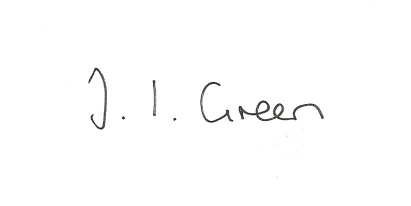 AGENDA16/DC16 Cllr Sedcole and ERYC ward Cllr Stathers to report on the recent work done at Burnby.16/DC17 To consider what action might be taken to reduce the potential for obstruction of the free flow of the beck at Hayton.16/DC18 To consider what can be done to control Himalayan Water Balsam growing along the beck.16/DC19 To receive a progress report from Cllr Sedcole regarding the drafting of a flood plan for the parish.16/DC20 To record any drainage issues not already reported.16/DC21 Date of next meeting.